Eymoutiers30 avril 2023 – Paroisse Sainte Anne Des Monts et Rivières
"Les ostensions d'Eymoutiers ont eu lieu le dimanche 30 avril 2023. Le comité d'organisation ayant connu quelques difficultés à se remettre en route, ce n'est qu'en début d'année 2023 que nous avons eu la certitude qu'il y aurait bien des ostensions à Eymoutiers en 2023.À partir de ce moment-là, nous avons présenté aux différents groupes de caté des passages d'un DVD réalisé en 2016 sur les ostensions d'Eymoutiers.Nous avons expliqué aux enfants la signification des reliquaires portés durant la procession avec les reliques de St Psalmet, de St Etienne et Ste Ursule. Nous avons insisté sur la vie de St Psalmet.Et nous avons expliqué comment les ostensions sont nées depuis la prière à St Martial lors "du mal des Ardents" et comment elles ont perduré jusqu'à aujourd'hui.Ensuite, nous avons évoqué le cortège historique avec les recherches de 2009 expliquant les différentes confréries qui existaient au moyen-âge prouvant qu'Eymoutiers était un lieu très religieux.Les enfants se sont alors projetés dans tel ou tel costume, exprimant leur envie de participer.Communication a alors été faite individuellement à chaque parent expliquant la tenue des ostensions de la paroisse le 30 avril 2023. Certains connaissaient et ont de suite adhéré ou refusé de participer. Pour d'autres, des explications ont été nécessaires. Il est à regretter que le comité d'organisation des ostensions n'ait pas été en mesure de communiquer avec les parents des enfants, car il a dû tout organiser en très peu de temps.Après avoir établi la liste des parents autorisant leurs enfants à participer, contact a été pris avec la personne responsable des costumes, avec des rendez-vous individuels. Et quelle n'a pas été notre surprise de voir qu'une grande partie des parents s'est aussi costumée pour participer à l'évènement en même temps que leur enfant.Les parents et leurs enfants étaient heureux et fiers d'avoir vécu ces ostensions "de l'intérieur" car ce moment ne se renouvellera que dans 7 ans."Colette catéchiste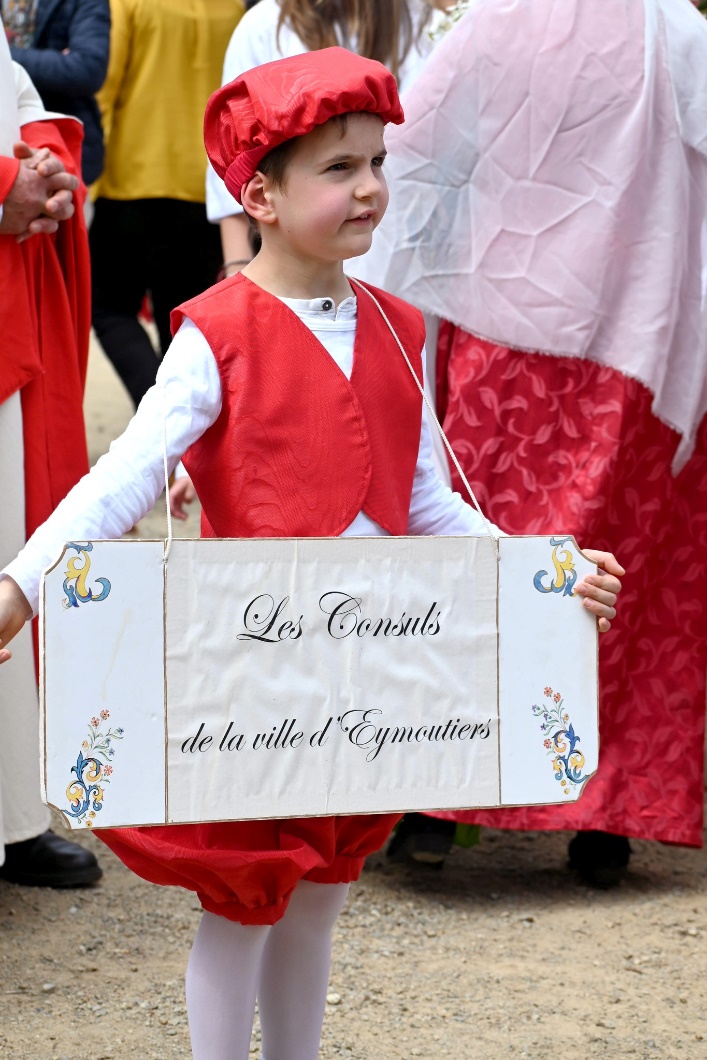 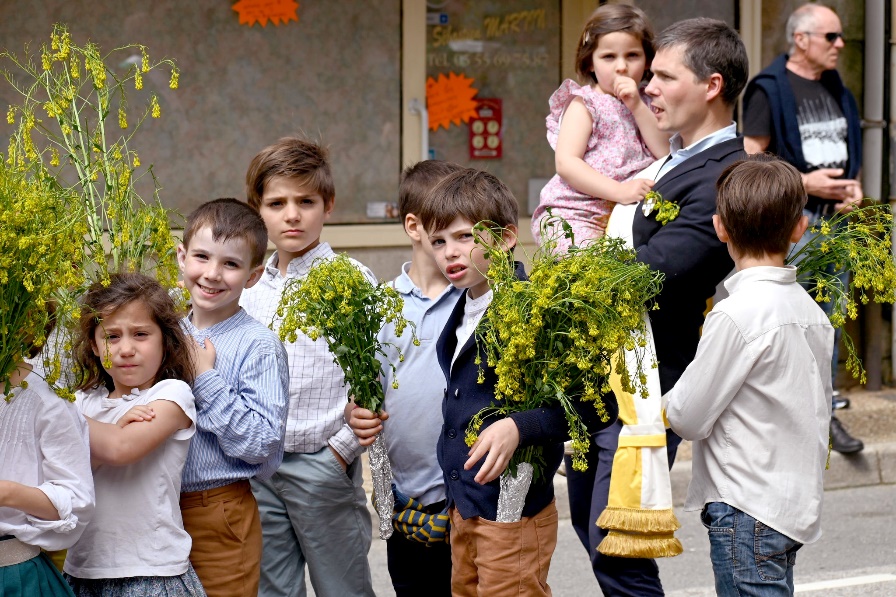 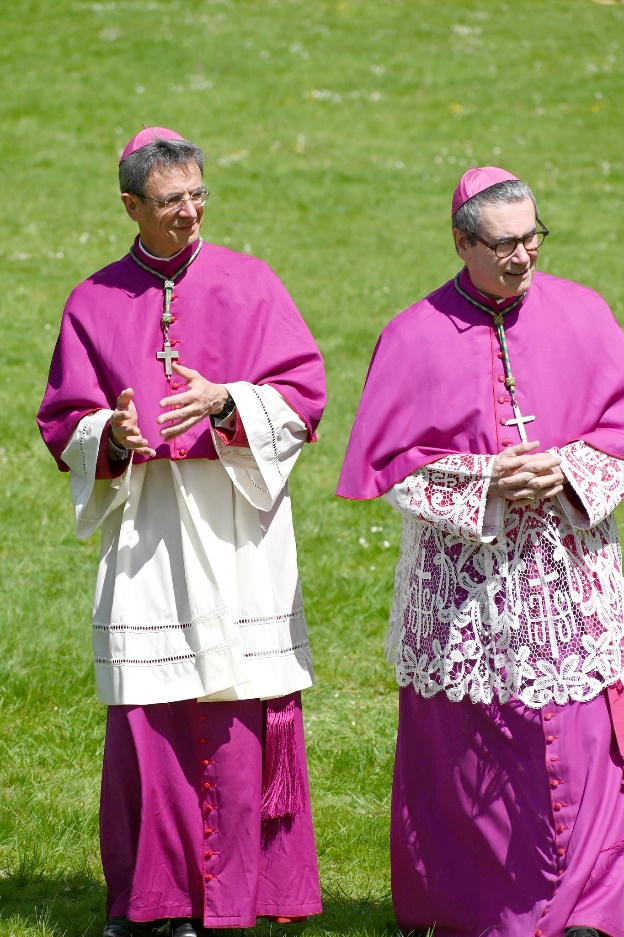 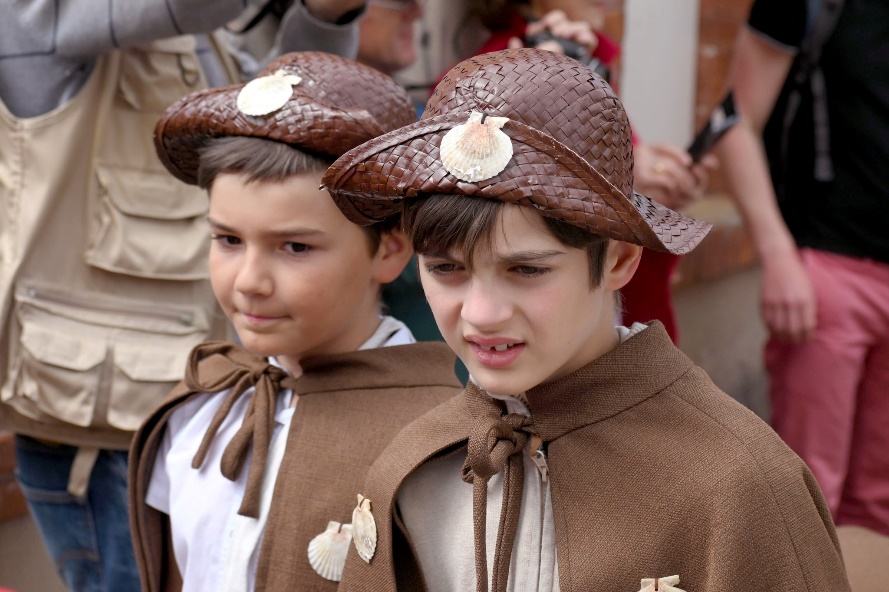 